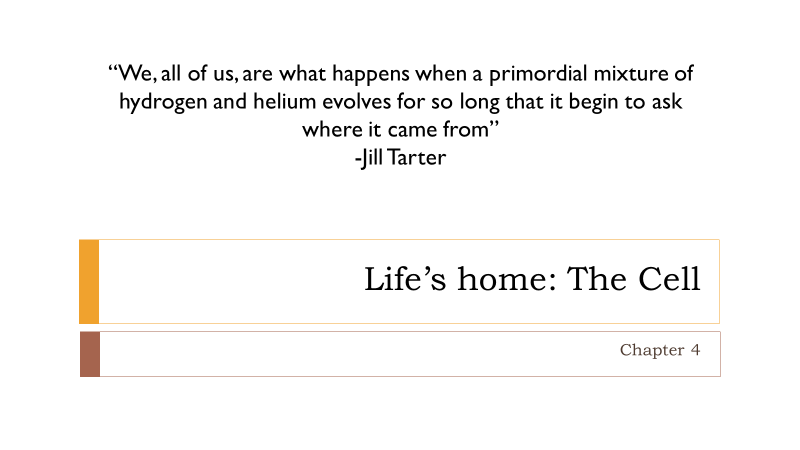 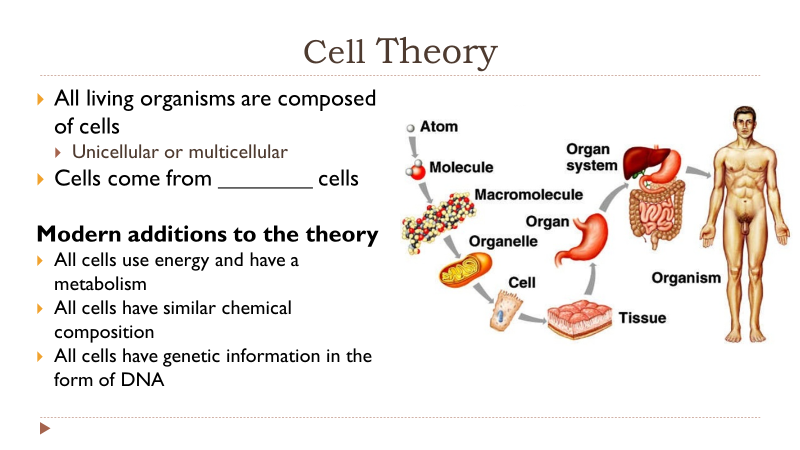    ______________________________________________________________         ______________________________________________________________   ______________________________________________________________         ______________________________________________________________   ______________________________________________________________         ______________________________________________________________   ______________________________________________________________         ______________________________________________________________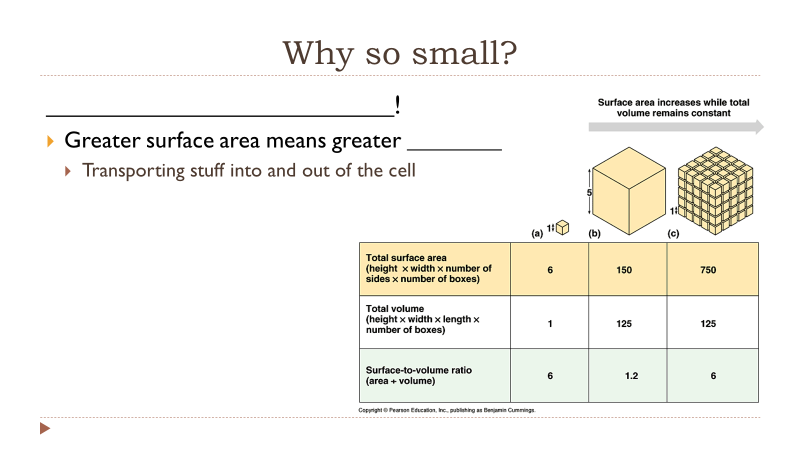 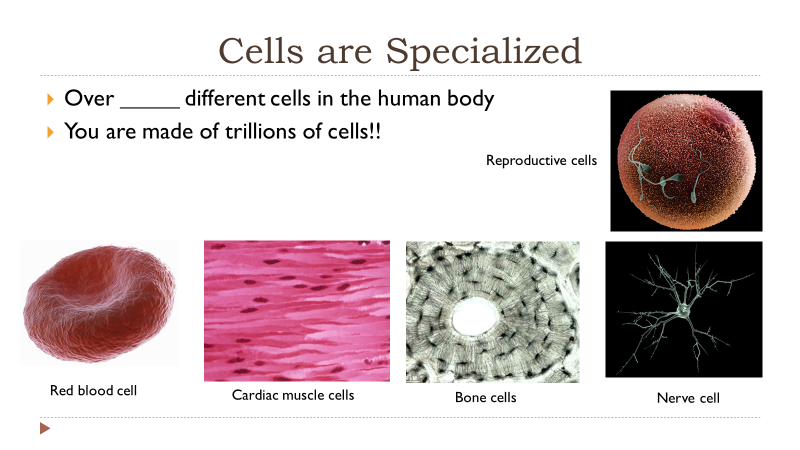 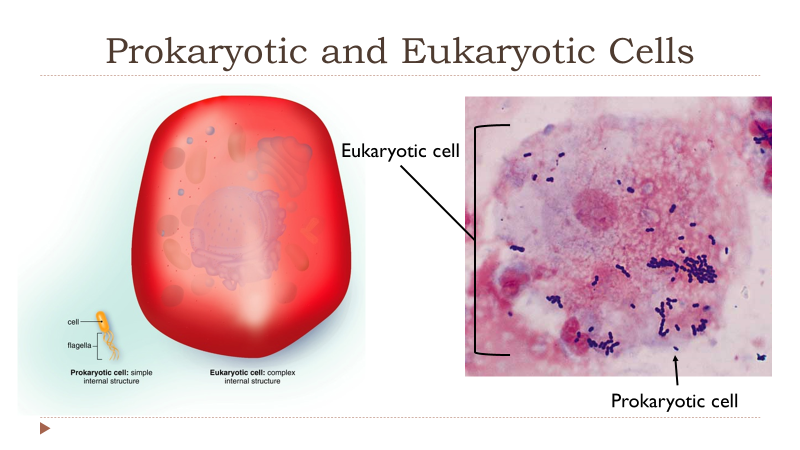 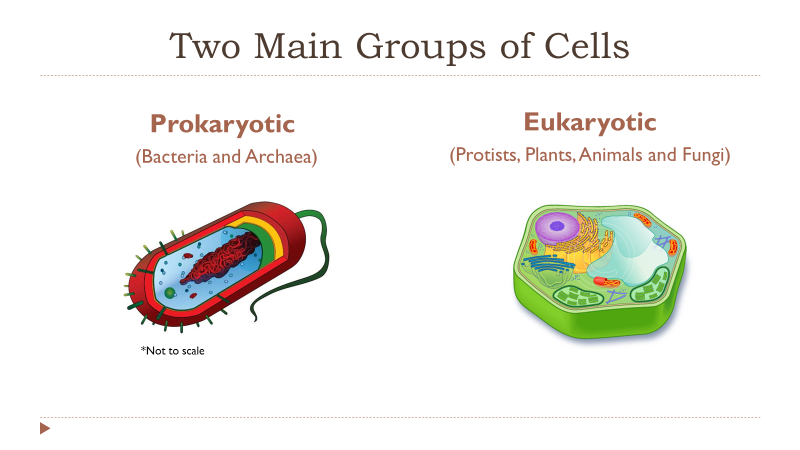    ______________________________________________________________         ______________________________________________________________   ______________________________________________________________         ______________________________________________________________   ______________________________________________________________         ______________________________________________________________   ______________________________________________________________         ______________________________________________________________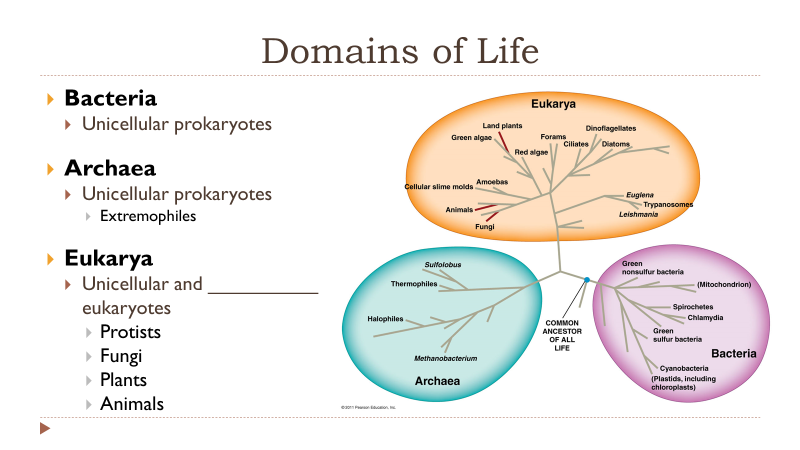 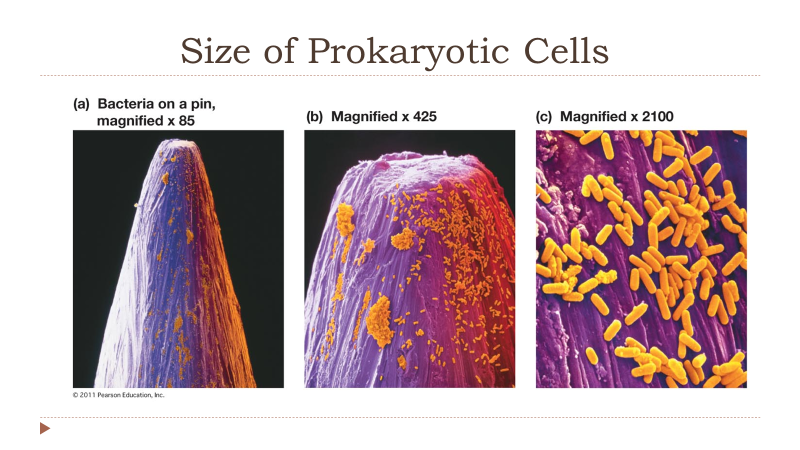 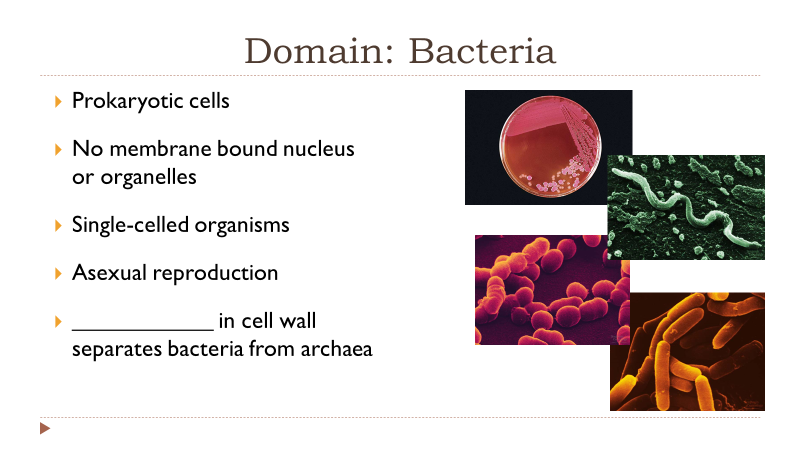 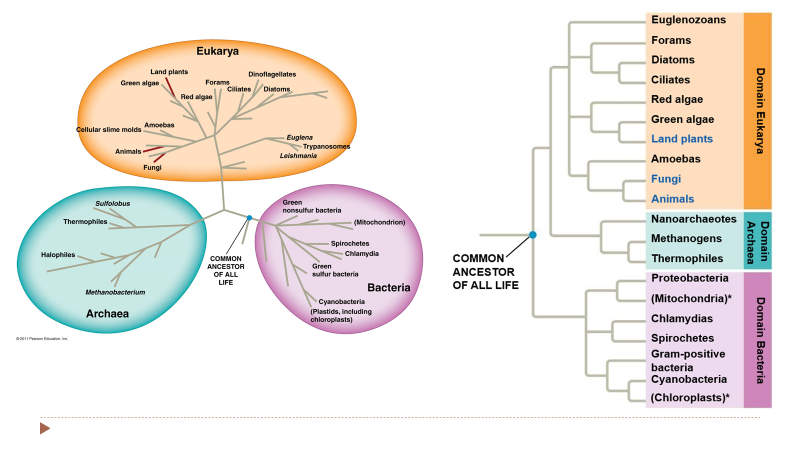    ______________________________________________________________         ______________________________________________________________   ______________________________________________________________         ______________________________________________________________   ______________________________________________________________         ______________________________________________________________   ______________________________________________________________         ______________________________________________________________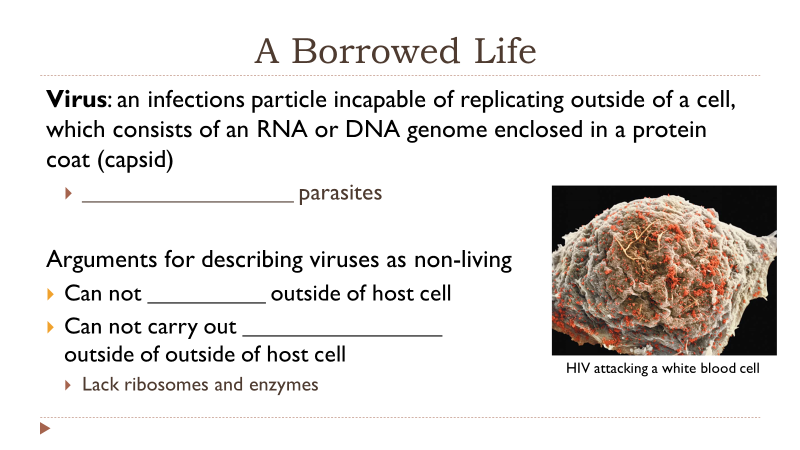 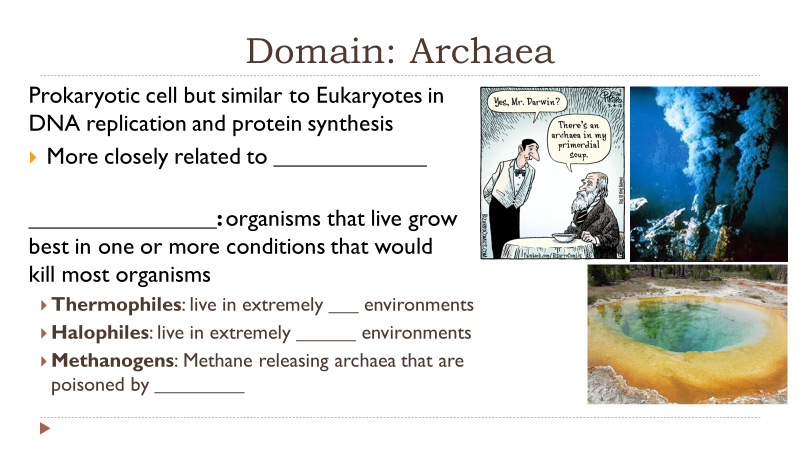 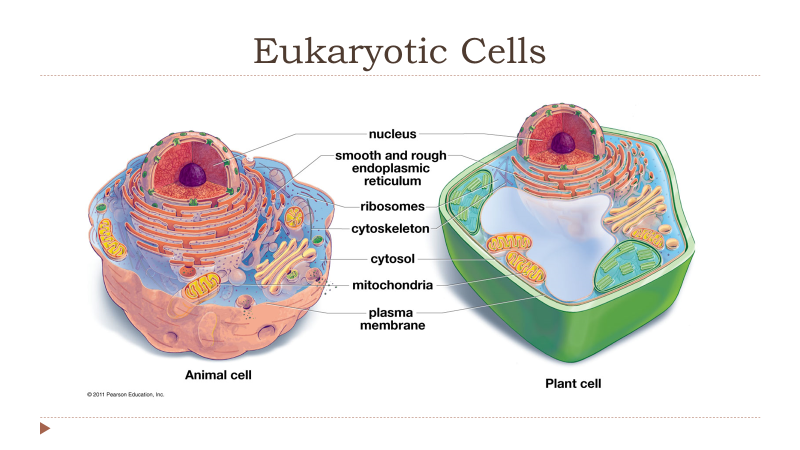 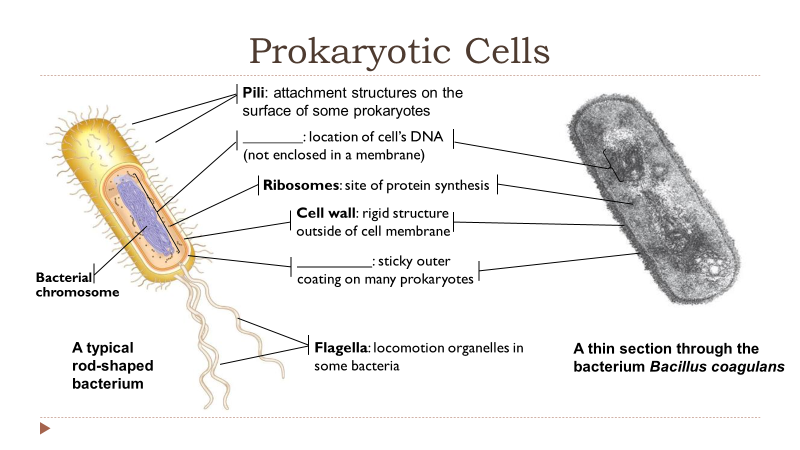    ______________________________________________________________         ______________________________________________________________   ______________________________________________________________         ______________________________________________________________   ______________________________________________________________         ______________________________________________________________   ______________________________________________________________         ______________________________________________________________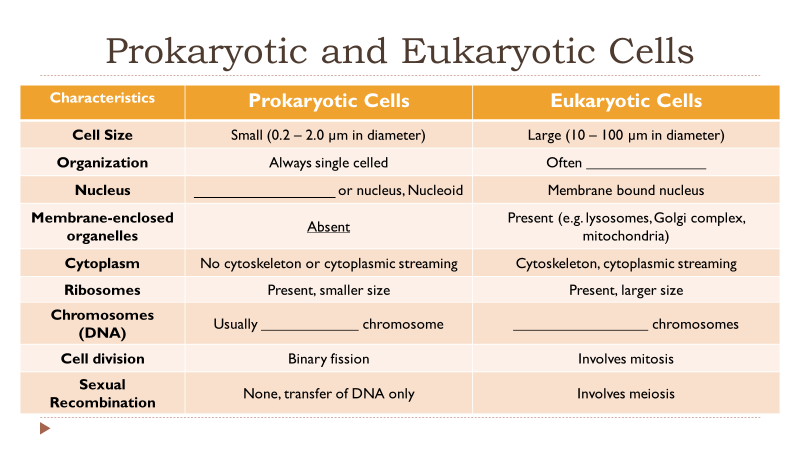 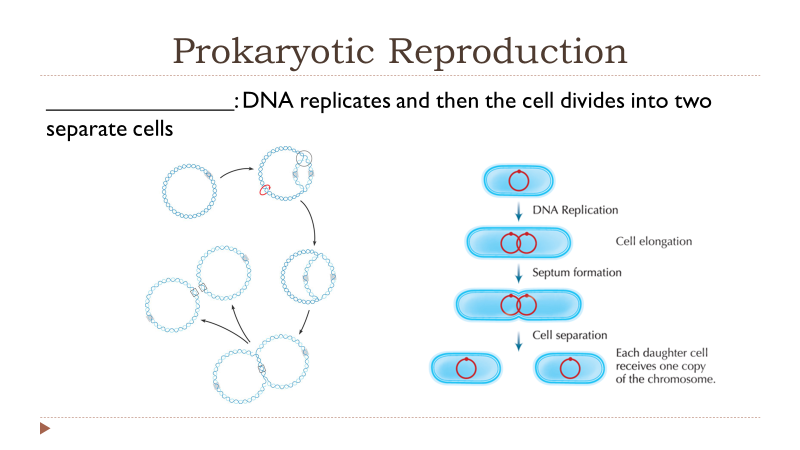 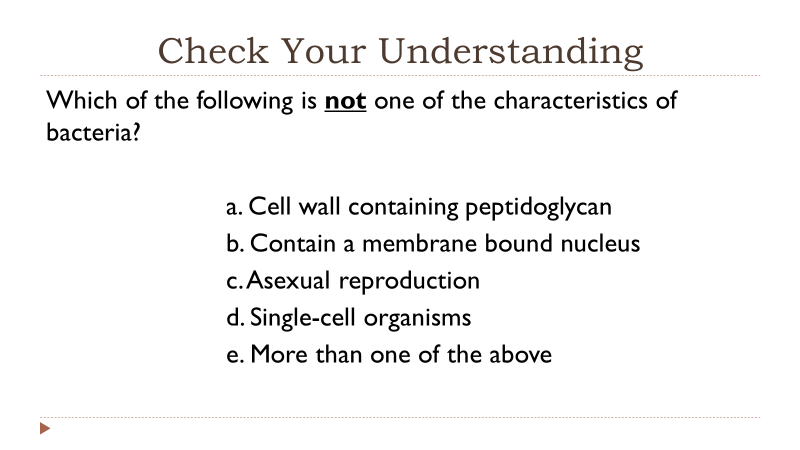 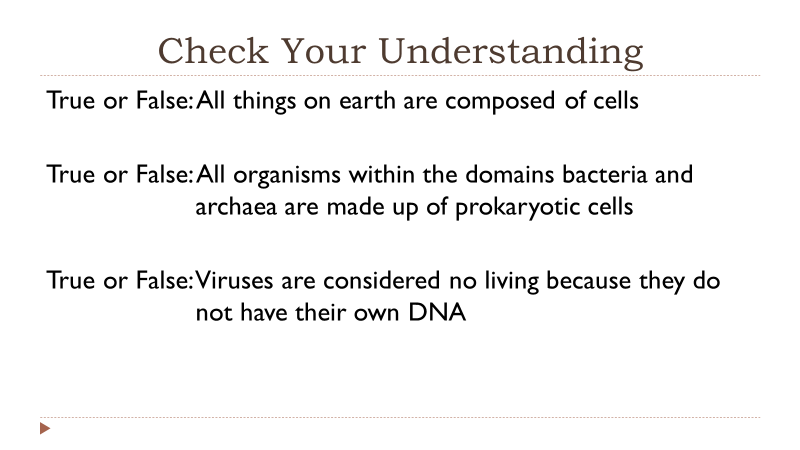    ______________________________________________________________         ______________________________________________________________   ______________________________________________________________         ______________________________________________________________   ______________________________________________________________         ______________________________________________________________   ______________________________________________________________         ______________________________________________________________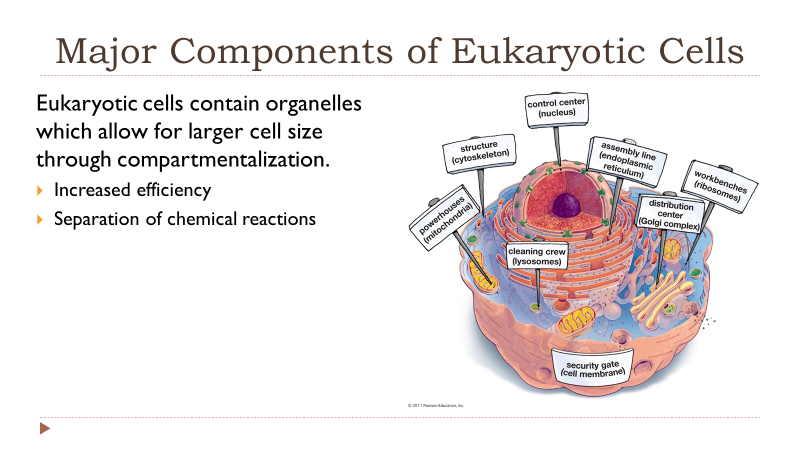 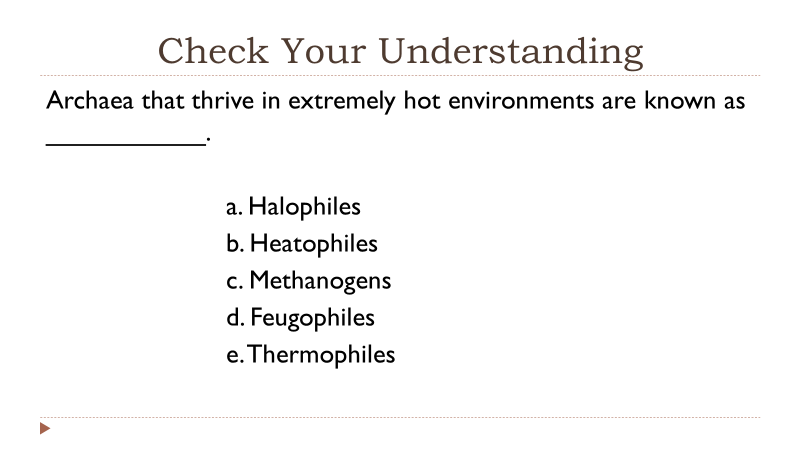 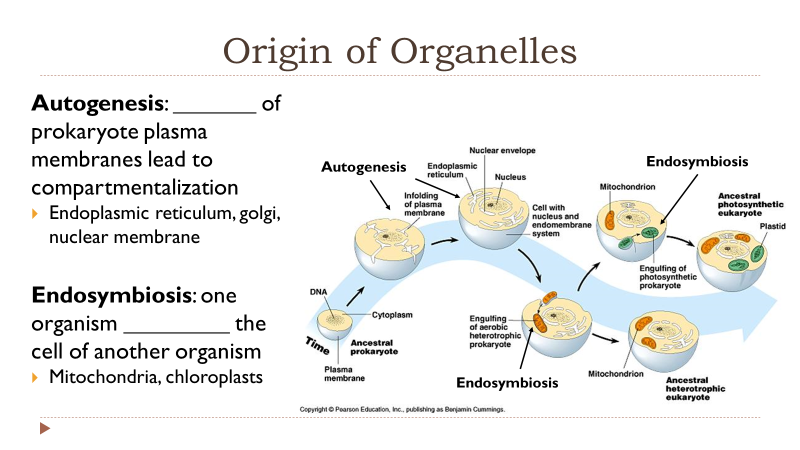 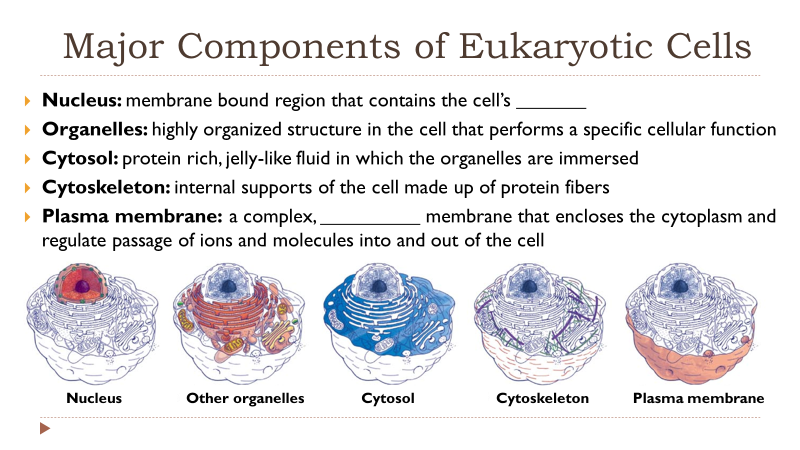    ______________________________________________________________         ______________________________________________________________   ______________________________________________________________         ______________________________________________________________   ______________________________________________________________         ______________________________________________________________   ______________________________________________________________         ______________________________________________________________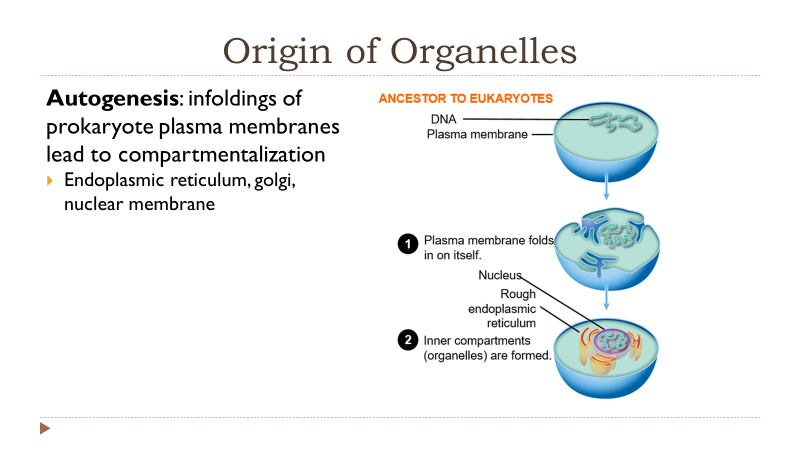 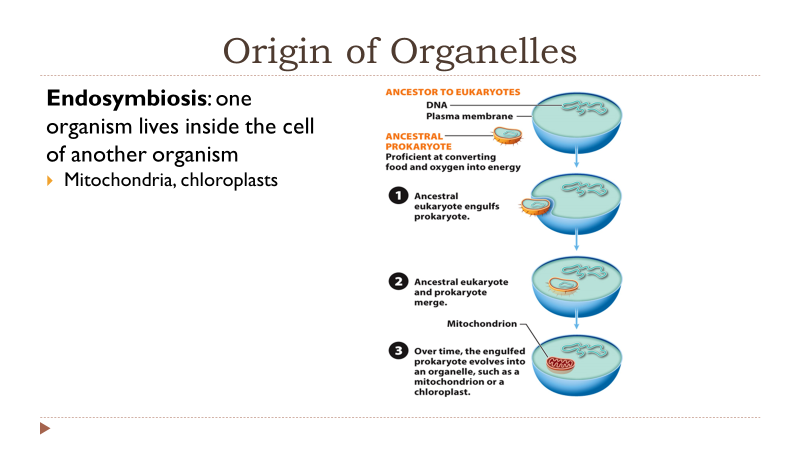 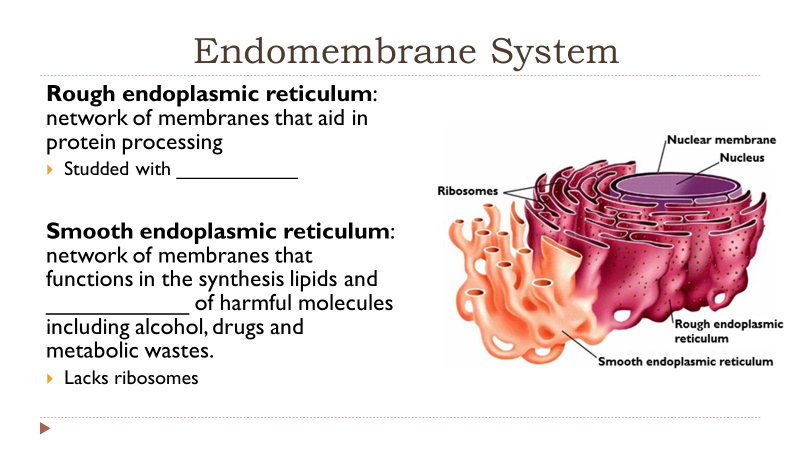 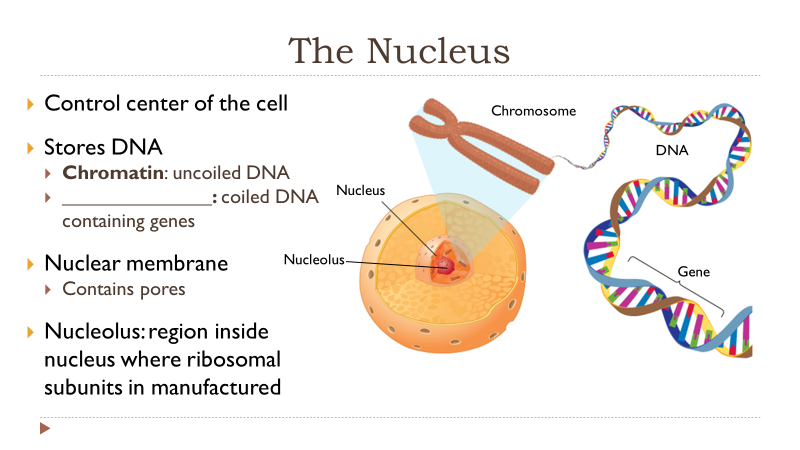    ______________________________________________________________         ______________________________________________________________   ______________________________________________________________         ______________________________________________________________   ______________________________________________________________         ______________________________________________________________   ______________________________________________________________         ______________________________________________________________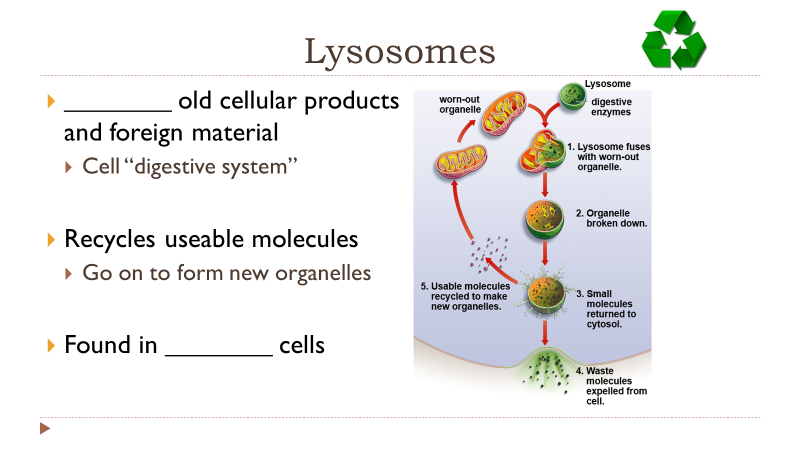 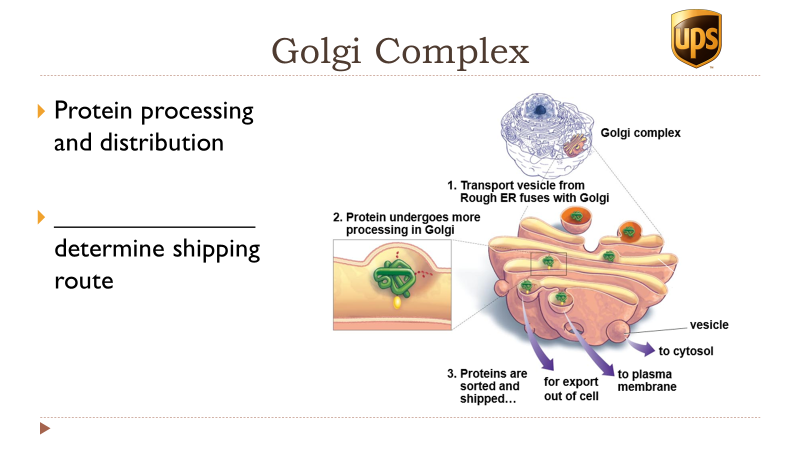 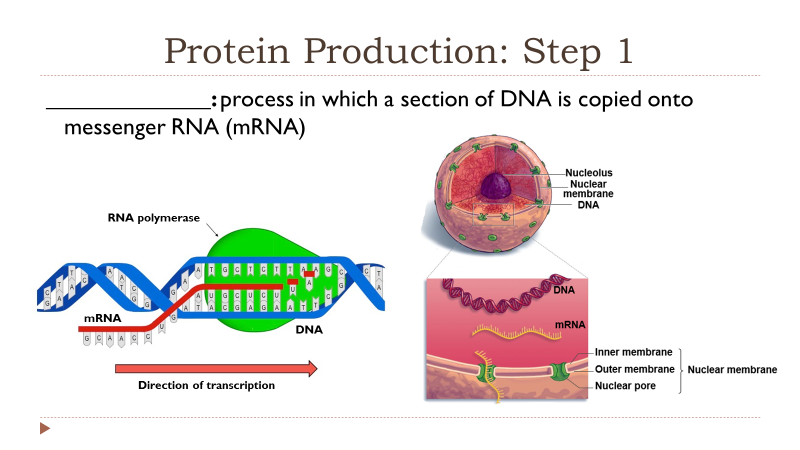 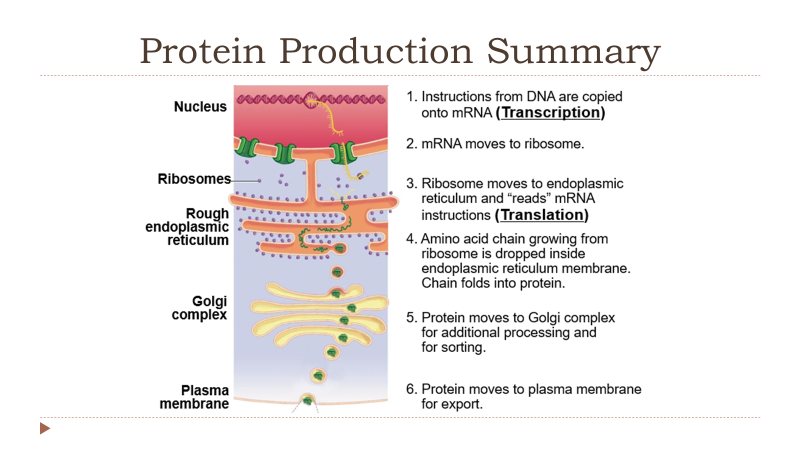    ______________________________________________________________         ______________________________________________________________   ______________________________________________________________         ______________________________________________________________   ______________________________________________________________         ______________________________________________________________   ______________________________________________________________         ______________________________________________________________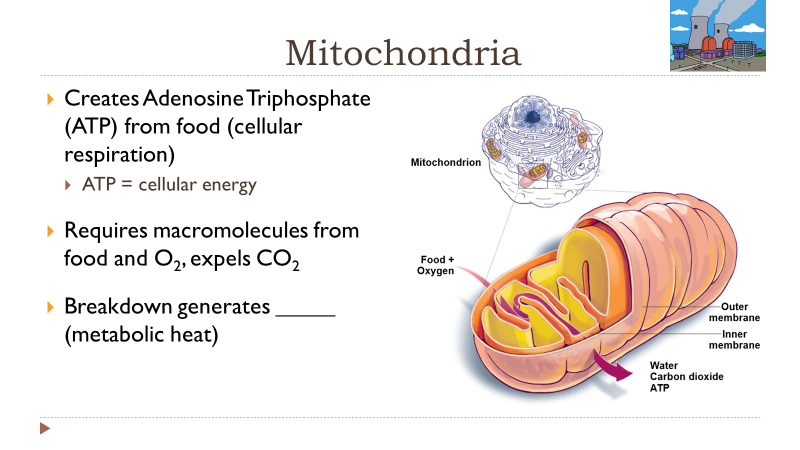 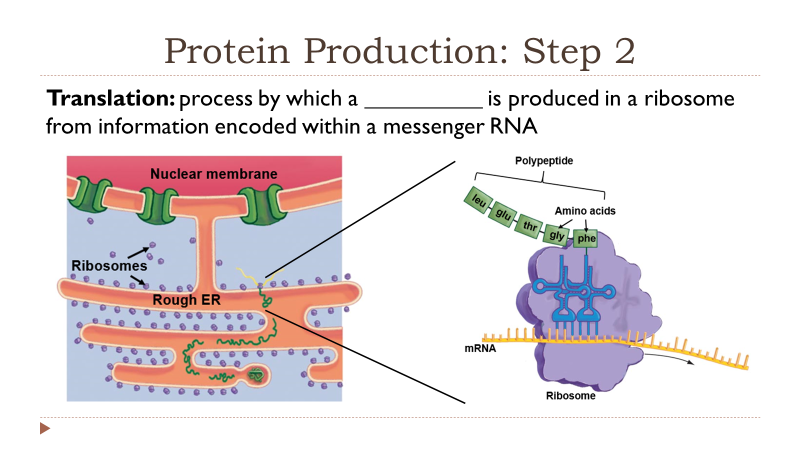 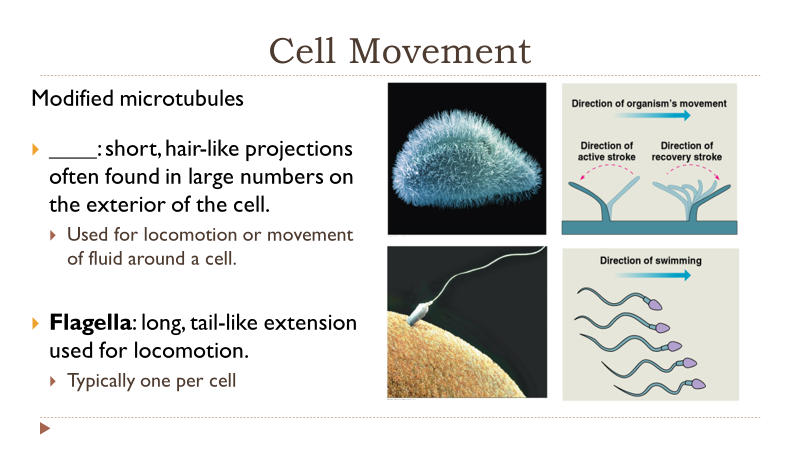 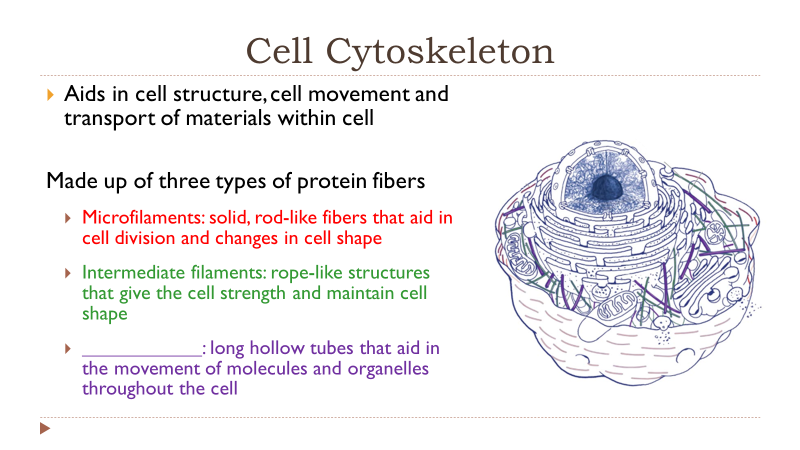    ______________________________________________________________         ______________________________________________________________   ______________________________________________________________         ______________________________________________________________   ______________________________________________________________         ______________________________________________________________   ______________________________________________________________         ______________________________________________________________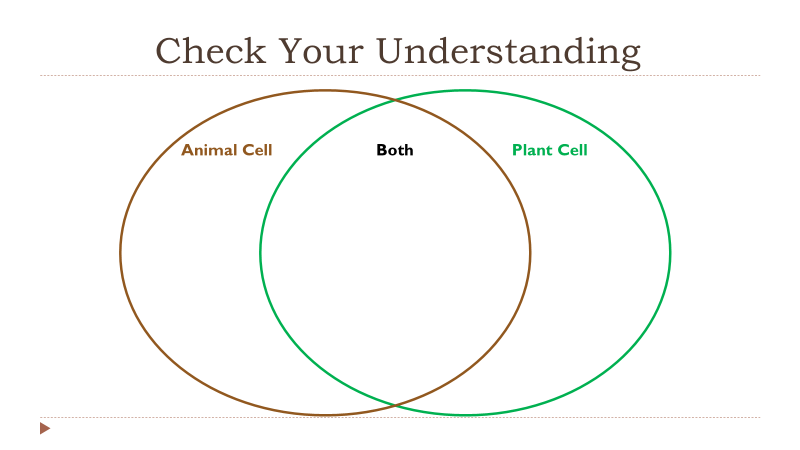 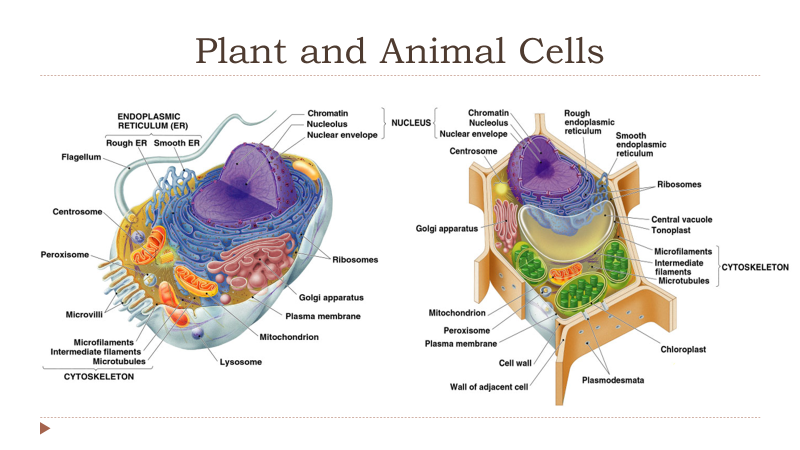 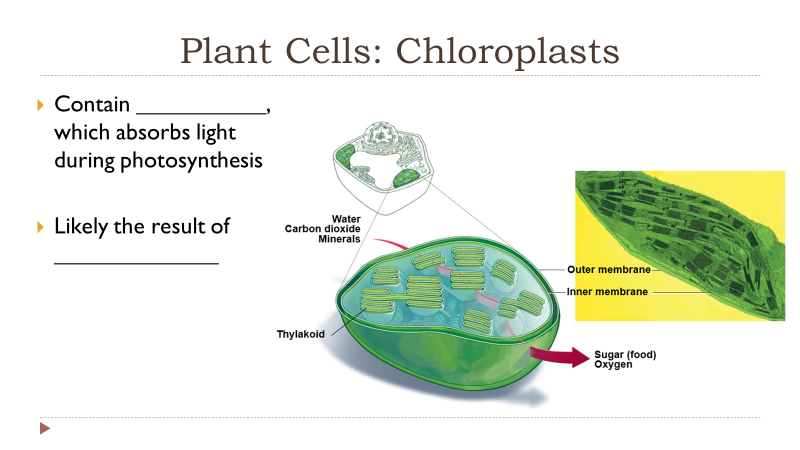 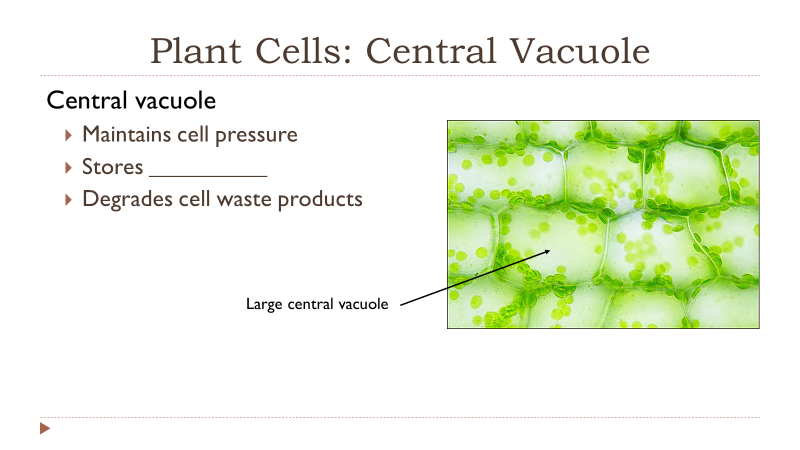    ______________________________________________________________         ______________________________________________________________   ______________________________________________________________         ______________________________________________________________   ______________________________________________________________         ______________________________________________________________   ______________________________________________________________         ______________________________________________________________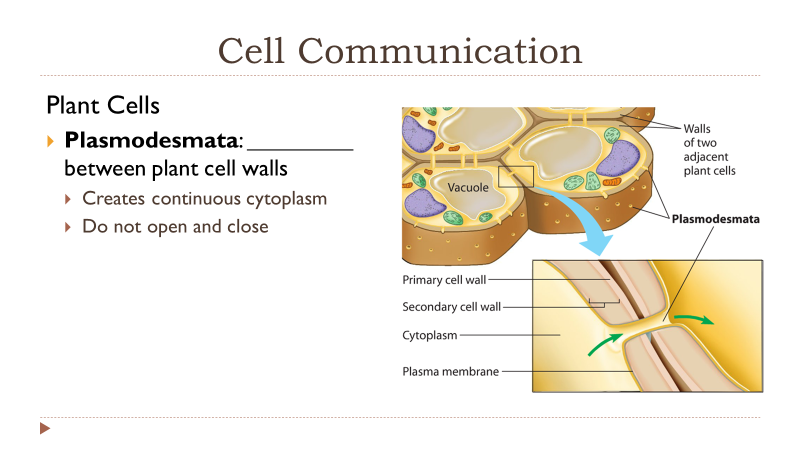 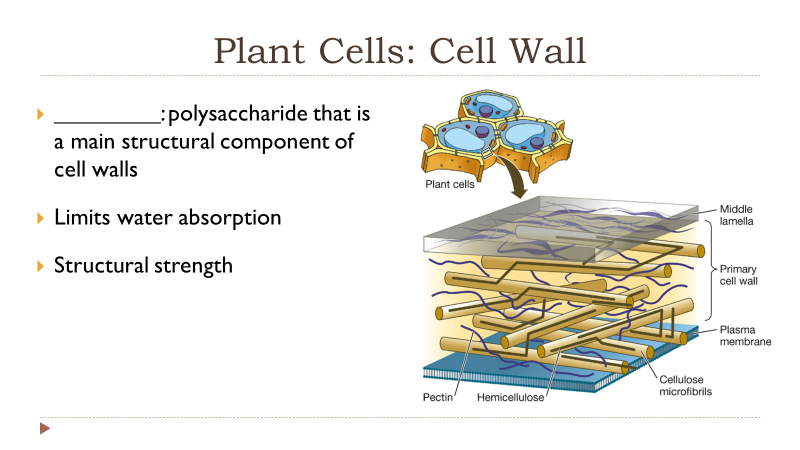 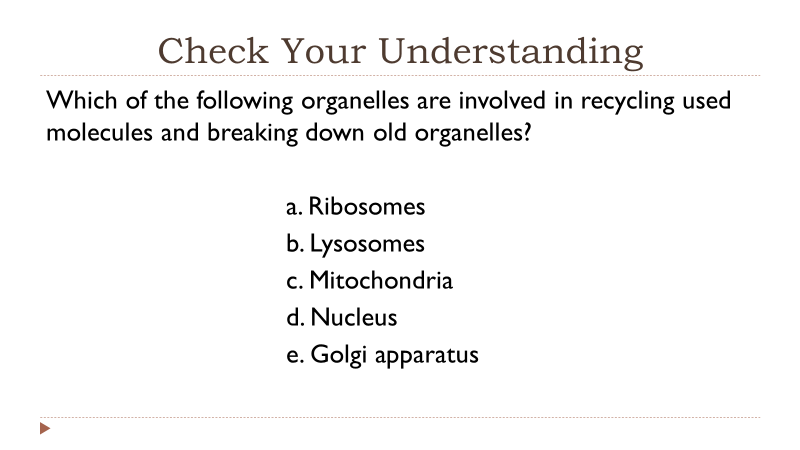 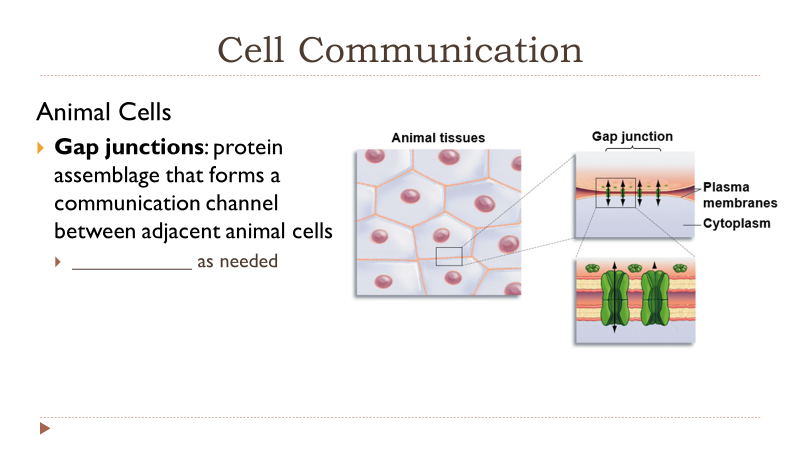    ______________________________________________________________         ______________________________________________________________   ______________________________________________________________         ______________________________________________________________   ______________________________________________________________         ______________________________________________________________   ______________________________________________________________         ______________________________________________________________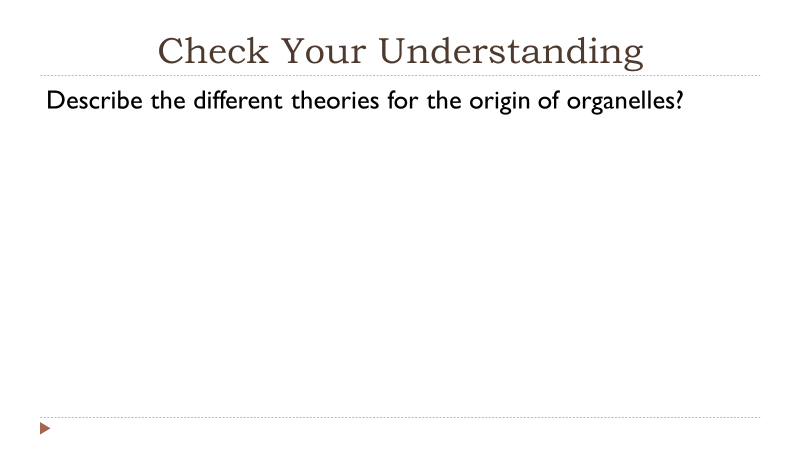 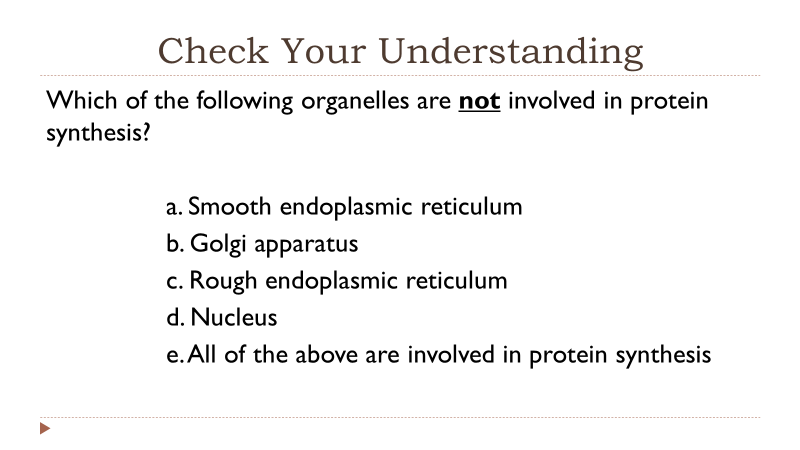 